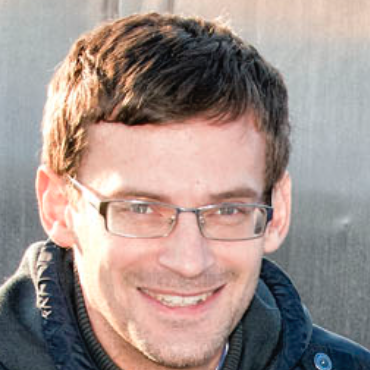 Industrial ExperienceFormerly, HN worked with environmental life cycle management issues at the chemical company Perstorp AB, which produces specialty chemicals like resins for the paint and glue industry. As head of the Waste Management Department (turnover of 10 MSEK/yr) of Perstorp Industripark, he initiated and led the development of a new integrated IT system to manage waste streams from about 20 on-site factories (with about 2000 employees) to about 20 external waste handling companies. HN also represented the company in the development of environmental performance standards for the chemical industry.Research FocusIn his doctoral thesis HN showed how life-cycle assessment, systems dynamics and other tools for sustainability can be systematically combined with a renowned theory and overarching method for strategic sustainable development that many know as The Natural Step methodology – from the organization that started its development and promotes it worldwide. The result is a preliminary “toolbox” for sustainable product innovation that has shown promising results in several case studies. Some of the new tools are already used by companies like Aura Light, Tetra Pak, Dynapac, ICI, Rohm &Haas, Chemson and Dow. The new tools quickly and cost effectively deliver both a wide overview of sustainability problems and business implications and issues that need more attention from decision makers. HN’s current focus is to continue the development of the toolbox and its integration in decision processes and manuals for sustainable product innovation. An increasingly important application in this work is sustainable energy and transport systems.Academic Education and Professional PreparationAppointmentsTheses and Books Ny, H. 2009. Strategic Life-Cycle Modeling and Simulation for Sustainable Product Innovation. Doctoral thesis, Department of Mechanical Engineering, Blekinge Institute of Technology, Karlskrona, Sweden.Ny, H. 2006. Strategic Life-Cycle Modeling for Sustainable Product Development. Licentiate thesis, Department of Mechanical Engineering, Blekinge Institute of Technology, Karlskrona, Sweden.Robèrt, K.-H., G. Broman, D. Waldron, H. Ny, S. H. Byggeth, D. Cook, L. Johansson, J. Oldmark, G. Basile, H. V. Haraldsson, and J. P. MacDonald. 2004. Strategic leadership towards sustainability. 3rd ed. Karlskrona, Sweden: Psilanders grafiska. Selected Scientific ProjectsInitiator and Research Leader for the regional electric vehicle project Greencharge Sydost, 2012-2015.Acquired EU funding to support the project Ecoregions with ‘Strategic Sustainable Multi-stakeholder Regional Planning’, 2012.Acquired funding for and led Decision Support for Sustainable value Chains (The Swedish Knowledge Foundation), 2010-2013Assistant Project Mgr in Real Change (the Swedish Governmental Agency for Innovation Systems, Formas, the Swedish Environmental Protection Agency, the Swedish Agency for Economic and Regional Growth, Swedish Energy Agency), 2008-2010.Selected Peer Reviewed PublicationsNurhadi, L., Borén, S., and Ny, H. 2014. “A sensitivity analysis of total cost of ownership for electric public bus transport systems in Swedish medium sized cities” EWGT2014 conference, 10 pages, Seville 2014.Lindahl, P., Robèrt, K.-H., Ny, H., and Broman, G. 2013. Strategic sustainability considerations in materials management. Journal of Cleaner Production 64: 98-103.Nurhadi, L., Borén, S., and Ny, H., 2013. Advancing from efficiency to sustainability in Swedish medium-sized cities: an approach for recommending powertrains and energy carriers for public bus transport systems. EWGT2013 – 16th Meeting of the EURO Working Group on Transportation, 4-6 September, Porto, Portugal.Ny, H., S. Hallstedt, Å. Ericson. 2012. A Strategic Approach for Sustainable Product Service System Development. the 22nd CIRP Design Conference (focus on Sustainable Product Development), 28-30 March, Bangalore India.Hallstedt, S., H. Ny, K.-H. Robèrt and G. Broman. 2010. An approach to assessing sustainability integration in strategic decision systems, Journal of Cleaner Production 18: 703–712.Ny, H. 2009. Strategic Life-Cycle Modeling and Simulation for Sustainable Product innovation. Progress in Industrial Ecology, An International Journal 6(3):  216 – 242.Ny, H., A. W. Thompson, P. Lindahl, G. Broman, O. Isaksson, R. Carlson, T. Larsson, and K.-H. Robèrt. 2008. Introducing strategic decision support systems for sustainable product-service innovation across value chains. Paper presented at Sustainable Innovation 08. Future Products, Technologies and Industries. 13th International Conference, October, 27-28, Malmö, Sweden.Ny, H., S. Hallstedt, K.-H. Robèrt, and G. Broman. 2008. Introducing templates for sustainable product development through a case study of televisions at Matsushita Electric Group. Journal of Industrial Ecology 12(4): 600-623.Ny, H., J. P. MacDonald, G. Broman, R. Yamamoto, and K.-H. Robèrt. 2006. Sustainability constraints as system boundaries: an approach to making life-cycle management strategic Journal of Industrial Ecology 10(1).Scientific Peer ReviewHN is a peer reviewer for the Journal of Cleaner Production and the Journal of Environmental Management and Energy Systems.TeachingHN is intensively engaged in teaching, course book writing and course development in sustainable product development and innovation. Topics include industrial ecology and life-cycle assessment, economics for sustainability, systems analysis and dynamics and integrated transport and energy systems. HN has also supervised some 20 master’s theses on these and related topics and is examiner for the thesis course at the BTH master’s Programme in Strategic Leadership towards Sustainability (MSLS).Other QualificationsLifecycle Assessments (LCA), Env. Product declarations (EPD), Env. Management Systems (ISO 14000), Pollution prevention, Waste Management, Strategic Sustainable Development (SSD), Sustainable Product Development (SPD) and Innovation (SPI).Extensive network in the environmental field (e.g. Alumni of LTH, IIIEE and teacher at the MSLS)Promotes his research and the sustainability focus at BTH through newspaper articles, films and conference keynote speeches.11Pedagogy courses for higher education, BTH, Sweden and Ph.D. Supervision Course, Linné University, Växjö, Sweden.99-02Project leader, Leadership and Waste management courses, Perstorp AB, Perstorp, Sweden97- 98M.Sc. in Env Mgmt & Policy, International Institute for Ind Env Economics (IIIEE) at Lund University, Lund, Sweden.91-97M.Sc. in Chemical Engineering (Civilingenjör), Lund Institute of Technology (LTH), Lund, Sweden. Emphasis on chemical engineering, energy and environment.14-Research Project Leader and Senior Lecturer in Sustainability Driven Innovation at Dept. of Strategic Sustainable Development, Blekinge Institute of Technology, Karlskrona, Sweden.12-14Assisting Department Head and Senior Lecturer in Sustainability Driven Innovation at Dept. of Strategic Sustainable Development, Blekinge Institute of Technology, Karlskrona, Sweden.11-12Senior Lecturer in Mechanical Engineering (focus on Sustainable Prod Innovation), Dept. of Mechanical Engineering, Blekinge Institute of Technology, Karlskrona, Sweden.10-11Acting Senior Lecturer in Mechanical Engineering (focus on Sustainable Prod Innovation), Dept. of Mechanical Engineering, Blekinge Institute of Technology, Karlskrona, Sweden.09-10Project Leader in Mech Eng (focus on Sustainable Product Innovation), School of Technology, Dept of Mech Eng, Blekinge Institute of Technology, Karlskrona, Sweden.03-09Ph.D Student in Mech Eng (focus on Sustainable Product Innovation), School of Technology, Dept of Mech Eng, Blekinge Institute of Technology, Karlskrona, Sweden.00-03Ecocycle Coordinator, Perstorp AB, Perstorp, Sweden.98-00Environmental Engineer, Perstorp AB, Perstorp, Sweden.